                                                                          ROMÂNIA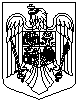                                                                    JUDEŢUL BUZĂU                                                        PRIMĂRIA COMUNEI COLŢI                                                                            PRIMARDISPOZIŢIEprivind acordarea gradatiei corespunzatoare transei de vechime in munca doamneiChivoiu Ionela Georgiana, având funcția public de referent în cadrul compartimentului financiar contabil, impozite și taxePrimarul comunei Colti, judetul Buzau:Având în vedere: - cererea doamnei Chivoiu Ionela Georgiana prin care solicită acordarea gradației specifice tranșei de vechime în muncă, înregistrată la nr. 144 din 25.01.2019.- referatul inregistrat sub nr. prin care se propune emiterea dispozitiei privind acordarea gradatiei corespunzatoare transei de vechime in munca. - art. 10, alin. 4, lit. ”e” și alin. 5 din Legea nr. 153/2017 privind Salarizarea personalului plătit din fonduri publice, modificată și completată ulterior;- prevederile Hotararii Consiliului local Colti nr 22 /2017  privind stabilirea salariilor de baza pentru functionarii publici si personalul contractual din cadrul aparatului de specialitate al comunei Colti, judetul Buzau. - art. 31 alin. (1) lit. b) din Legea nr. 188/1999 privind Statutul funcționarilor publici, republicată, cu modificările și completările ulterioare; -prevederilor art. 63 alin. (5) lit. (e) din Legea nr. 215/2001 privind administraţia publica locala, republicată, cu modificările și completările ulterioare, În temeiul art. 63 alin. (5) lit. (e), art. 68 alin. (1) şi celor ale art. 115 alin. (1) lit. a) din Legea administraţiei publice locale nr. 215/2001, republicată, cu modificările și completările ulterioare,D I S P U N E:Art. 1 - (1) Începând cu 1 martie 2019, doamnei  Chivoiu Ionela Georgiana, având funcția publică de executie  referent asistent în cadrul compartimentului financiar contabil, impozite și taxe, i se acordă gradația 1 corespunzătoare tranșei de vechime în muncă de la 3 la 5 ani, rezultând un salariu de baza lunar de  2.787  lei.Art. 2 -Prezenta  va fi dusa la indeplinire de catre compartimentul financiar contabil.Art. 3 – Prezenta dispoziţie poate fi contestată în termen de 30 de zile de la comunicare conform Legii contenciosului administrativ nr. 554/2004.Art. 4 – Secretarul comunei Colţi va comunica prezenta dispoziţie persoanelor şi autorităţilor interesate.Nr. 36							Colţi, 4 martie 2019 PRIMAR,    Pavel Petrişor Rădulescu                                                                                                                     Avizat conf. art. 117, alin. (1) lit. ”a”                                                                                                                                               din Legea nr. 215 / 2001								                                        SECRETAR,                                                                                                                                                       Ştefan Frăţiloiu